Dette skal du lære mer om denne uka:Pippi langstrømpeAstrid LindgrenÅ tørre å by på deg selvSi noe høyt i klassenLese med innlevelseÅ skrive en faktatekstLage og gjennomføre en undersøkelseLese og følge en oppskriftSmart-egenskapen vi skal jobbe spesielt med denne uka er MOT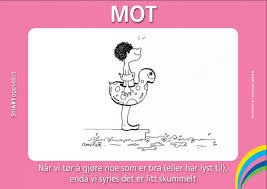 Lekser:Hilsen Therese, Christina, Desiree, Steinar, Bodil og Siw. Ukeplan for 3.trinn, uke 36 - 2020Informasjon til hjemmet:Oppstart med nytt tema har gått veldig fint. Pippi er en morsom karakter som tør å være og gjøre ting annerledes, og derfor er det bare gøy at ungene kler seg litt fargerikt, morsomt og annerledes i denne perioden hvis de vil. Ja til at elevene får utfolde seg litt utenfor “boksen”.Denne uka skal vi blant annet lage pannekakerøre, siden Pippi er så glad i pannekaker. Pannekakene skal stekes på uteskolen på torsdag, dersom været tilsier det.Vi skal også ha leseteater og rollespill, skrive faktatekster på data, se Pippi-filmer på svensk og lese flere bøker. I matematikk skal elevene jobbe med statistikk. De skal lage og gjennomføre sin egen undersøkelse.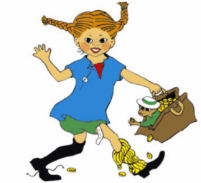 Kontaktinformasjon: Skolens telefonnummer: 40911500.                                   SMS: 59444205.    Send: 3A+tekst                                 Therese: 92607258.                                       Desiree: 92812775.E-post: Therese.Sandersen@faerder.kommune.no                      Desiree.Ostbye@faerder.kommune.no              Christina.Jonassen@faerder.kommune.noSkolens webadresse: www.torodskole.no   Klassekontakter:Janne Kristina Kjær-Halvorsen jannek@bibbisfrisor.no  Tlf. 48047114  Vara: Anne-Lise Moe <alpmoe@gmail.com>    Tlf: 415 05 125                  TIDMANDAGTIRSDAGONSDAGTORSDAGFREDAG08.30-09.45 Samling TemaGrønn gruppeLage pannekakerøreGymRød gruppeSamlingLesingLeseteaterData/TemaSkrive faktatekst SamlingLesingLeseteaterMatematikkStatistikkSamlingLesingLeseteaterSamlingLesingLeseteaterMatematikkStatistikk09.45 – 10.00FriminuttFriminuttFriminuttFriminuttFriminutt
10.00-11.15TemaRød gruppeLage pannekakerøreGym:Grønn gruppeData/TemaSkrive faktatekstTemaPippi-klart jeg kanUteskoleVi steker pannekakerNorskArbeidstime11.15 – 11.45Spise
 SpiseSpiseSpise ute hvis været tilsier detSpise
11.45-12.15FriminuttFriminuttFriminuttFriminuttFriminutt12.00– se sluttidNorskÅ skrive en faktatekstLesing:LeseteaterMatematikkStatistikkTemaPippi- klart jeg kanTemaPippi- klart jeg kanEngelskTema/NorskGjøre ferdigLeseSluttid13.3013.1513.3014.2013.30FagHva skal du gjøreNorskLese:Les i leseheftet du har fått utdelt på skolen fra mandag til torsdag. Hvis du blir lei av å lese samme boka flere ganger, så kan du supplere med Relemo eller egenvalgt bok som du har hjemme. Les i minst 10 minutter hver dagMatematikkArk som ligger i leksepermen din